نموذج المطالبة بالتعويض عن الأضرار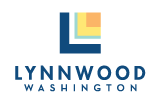 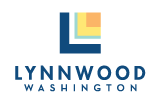 للاستخدام الرسمي فقطالمدينة/المنظمة 	City of Lynnwood	تاريخ الاستلام من مقدم المطالبة 	معلومات مقدم المطالبةاسم مقدم المطالبة: 	تاريخ الميلاد: 	عنوان الإقامة الحالي: 	العنوان البريدي (إذا كان مختلفًا): 	عنوان الإقامة في وقت وقوع الحادث (إذا كان مختلفًا عن العنوان الحالي): 	رقم هاتف مقدم المطالبة المتاح أثناء ساعات النهار (هاتف العمل أو المنزل أو الهاتف الخلوي)  	عنوان البريد الإلكتروني لمقدم المطالبة: 	معلومات الحادثتاريخ وقوع الحادث: 	الوقت: 	صباحًا/مساءًفي حالة وقوع الحادث على مدى فترة من الوقت، فإن تاريخ بداية وقوعه ونهايته:من: 	إلى: 	موقع الحادث: 	أسماء وعناوين وأرقام هواتف جميع الأشخاص المتورطين في هذا الحادث أو الشهود عليه:  	أسماء جميع موظفينا الذين لديهم علم بهذا الحادث: 	أسماء وعناوين وأرقام هواتف جميع الأفراد الذين لم يتم بالفعل تحديدهم أعلاه والذين لديهم علم بخصوص المشكلات المتضمنة في هذا الحادث أو علم بالأضرار الناتجة الواقعة على مقدم المطالبة. يُرجى تضمين وصف موجز لطبيعة ومدى معرفة كل شخص. قم بإرفاق صفحات إضافية، إذا لزم الأمر.صف سبب الإصابة أو الأضرار. وضح مدى الخسائر في الممتلكات أو الإصابات الطبية أو الجسدية أو النفسية. قم بإرفاق صفحات إضافية، إذا لزم الأمر.هل تم الإبلاغ عن هذا الحادث إلى إحدى وكالات إنفاذ القانون؟ إذا كان الأمر كذلك، فما هي الوكالة وما هو اسم الموظف المسؤول (إذا كان معروفًا).هل قمت بتقديم مطالبة لدى شركة التأمين الخاصة بك؟ إذا كان الأمر كذلك، فما هو اسمها ورقم هاتفها ورقم المطالبة؟اسم وعنوان وأرقام هواتف مقدمي الخدمات الطبية المعالجين. يُرجى إرفاق الفواتير والسجلات، إذا كانت متاحة.يُرجى إرفاق أي وثائق أخرى تعتقد أنها تدعم مزاعم مطالبتك*معلومات إضافية مطلوبة للمطالبات الخاصة بالسيارات فقط*رقم لوحة الترخيص                                 العام/الماركة/الطراز                                                                                                 اسم وعنوان ورقم هاتف السائق                                                                                                                                        اسم وعنوان ورقم هاتف المالك                                                                                                                                        اسم وعنوان ورقم هاتف الراكب (الركاب)                                                                                                                            أطالب بالتعويض عن الأضرار بقيمة 	 أعلن تحت طائلة عقوبة الحنث باليمين بموجب قوانين ولاية واشنطن أن ما سبق ذكره حقيقي وصحيح. يجب توقيع نموذج المطالبة هذا بواسطة مقدم المطالبة أو شخص يحمل توكيلًا رسميًا مكتوبًا من مقدم المطالبة أو محامٍ مصرح له بممارسة المهنة في ولاية واشنطن بالنيابة عن مقدم المطالبة أو وصي مُعتمد من المحكمة أو وصي بأمر من المحكمة بالنيابة عن مقدم المطالبة.__________________________________________________  _____________________________________________     التاريخ										 توقيع مقدم المطالبة 